U ratu i miru, u zdravlju i bolesti – uvijek zajedno Dvadeset pet godina nakon Domovinskog rata naša generacija branitelja dolazi u godine kad nas sve češće pogađaju razne boleštine. Programom rada naše Udruge obuhvaćen je među ostalim aktivnostima i posjet oboljelim članovima. Predsjednik Udruge Rudolf Jedvaj je sa Marijanom Habljakom i Jožom Mahovićem obišao naše oboljele suborce u Samoboru i Bestovju.kod Miroslava Penića u Samoboru,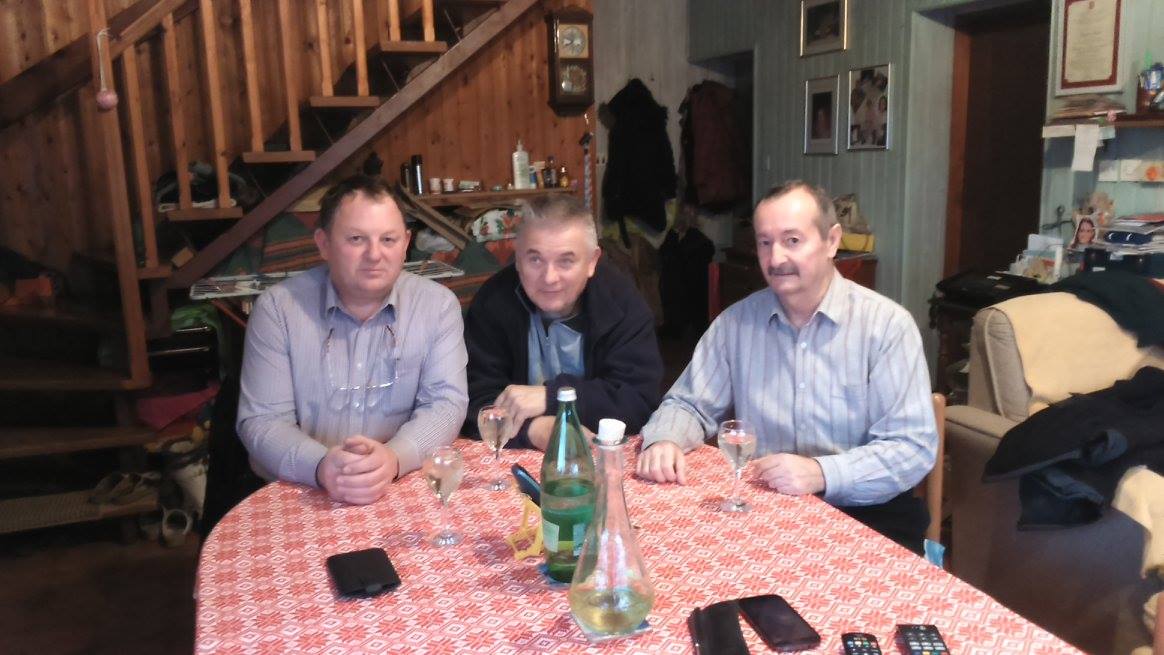  kod Jadranka Barlovića u Bestovju i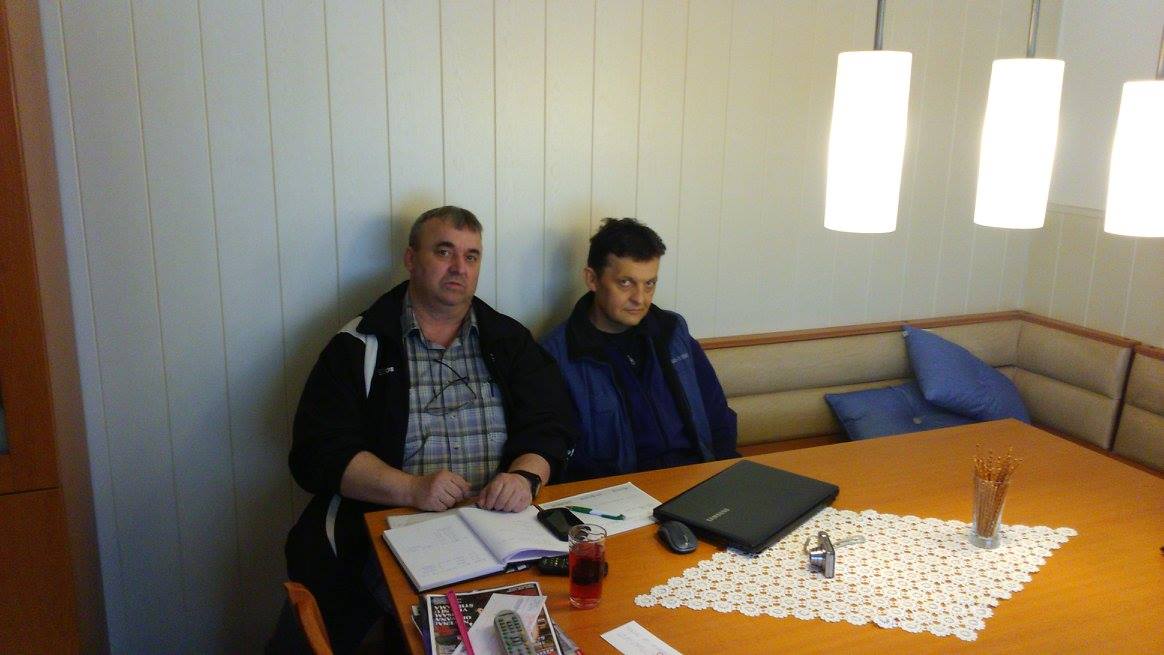   kod Mladena Antoljaka u Bestovju.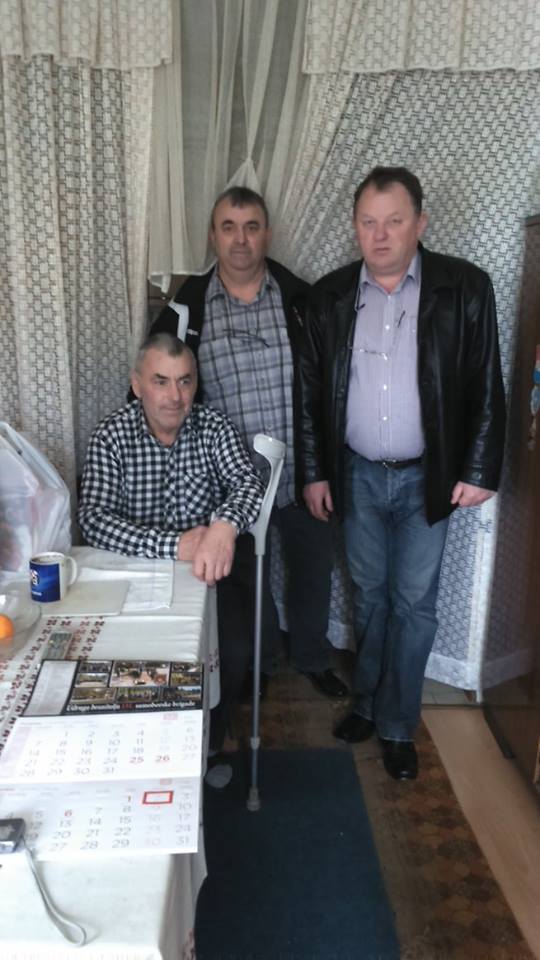 Ovaj mali znak pažnje pokazao je našim suborcima da mislimo na njih, te da u granicama naših mogućnosti mogu na nas računati i kad im je teško bar moralnom podrškom.U Samoboru, 18.ožujka 2016.